Geachte relatie,Vandaag is er door één van de betrokkenen van de Stichting Leergeld Leudal & Maasgouw bij uw organisatie een pakketje flyers aangereikt. Wilt u zo vriendelijk zijn en deze informatie binnen uw organisatie doorgeven naar de medewerkers die direct contact hebben met de ouders van kinderen?Het is tevens de bedoeling dat betreffende medewerkers deze informatie ook aan ouders geven die kinderen tussen de 4 en 18 jaar hebben en die behoefte hebben aan leermiddelen en/of andere ondersteuning via Leergeld.Voor meer achtergrond informatie en eventuele aanmeldingen verwijs ik u graag naar onze website:https://www.leergeldleudalmaasgouw.nl/Het is van belang om de mogelijkheden van de Stichting Leergeld bij zoveel mogelijk mensen onder de aandacht te brengen. Hoe meer bekendheid er met Stichting Leergeld ontstaat, des te meer kinderen geholpen kunnen worden om deel te nemen aan de maatschappij, sport, cultuur en het onderwijs.Wij rekenen op uw medewerking.Met vriendelijke groet,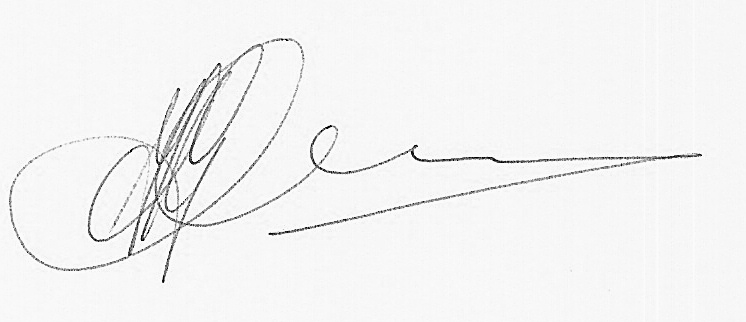 Mevr. H.L. GlessnerBestuurssecretarisAanDatumKenmerkstlgLM/2017/28-7BetreftAanbieden flyers